
                                 Provinsie van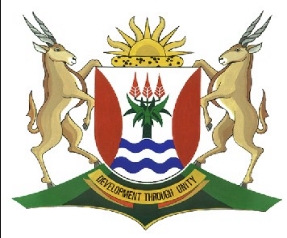 OOSKAAPONDERWYSDIREKTORAAT SENIOR KURRIKULUM BESTUUR (SEN-FET)TUIS ONDERRIG SELF-STUDIE WERKSKAART ANTWOORDBLADWERKSKAART GENETIESE TERMINOLOGIE - Les 1LEERDER AKTIVITEIT: MONOHIBRIEDE KRUISINGSONDERWYSERS KOPIE: MEMORANDUM SOORTE DOMINANSIES1. Bestudeer die diagramme hieronder en beantwoord die vrae: EKSAMEN TIPE VRAEVRAAG 2.4 V2 NOV 2018VRAAG 1.4 V2 NOV 2017VRAAG 2.3 V2 NOV 2019VAKLEWENSWETENSKAPPEGRAAD12DATUM02 April 2020ONDERWERPMonohibriede Kruisings en Soorte dominansiesKWARTAAL 1HERSIENINGKWARTAAL 2 INHOUD1.1.1‘n Alleel is ‘n alternatiewe vorm van ‘n geen wat op dieselfde lokus van homoloë chromosome gevind word. (1)1.1.2Fenotipe is die uiterlike voorkoms van ‘n organisme wat deur die genotipe bepaal word. Genotipe is die genetiese samestelling van ‘n organisme(2)1.1.3Bruin oog kleur, Krulhare(2)1.1.4Dd(1)1.1.5bb(1)1.1.6Slegs die eienskap deur dominante alleel beheer kan in die uiterlike voorkoms gesien word vir ‘n individu met ‘n heterosigotiese genotipeDie dominate alleel vir krulhare onderdruk die voorkoms van die eienskap wat deur die resessiewe alleel, wat reguithare is,  			Enige 4(4)1.1.7DD/ Dd (1)1.1.8‘n Resessiewe alleel vir reguithare word deur die individu oorgerf  vanaf elke ouer.                                                         OFIn elke somatiese sel van die individu dra beide die homoloë chromosome die resessiewe allele vir reguithare  by dieselfde lokus,daar is geen dominate alleel vir krulhare nie	       Enige 2(2)1.OF(6)(6)2.1Haas 2 -  Swartpels		Haast 4 - witpels(2)2.21BB: 2BB: 1bb					(1)2.312swart(1)OF(6)(6)(16)2.52.5.1Pers(1)2.5.2Wanneer pers-blomplante en wit-blomplante gekruis wordsal al die nakommelinge pers blomme hê/ geen wit blomme(2)2.5.3Die twee allele vir ‘n eienskap Skei gedurende meiosesodat Elke gameet een alleel bevat vir die eienskap(3)2.5.4OF(6)(6)(12)1.4.1(a)(b)Gene/alleleMonohibried(1)(1)1.4.2Ovarium/ginesium/stamper/saadknop(1)1.4.3(a)(b)2/Twee4/Vier2/Twee4/Vier(1)(1)1.4.4(a)(b)VioletKortVioletKort(1)(1)1.4.52/Twee2/Twee(1)(8)(1)(8)2.32.3.1Gevlekteswart(1)2.3.2Gevlekte paddas produseer nageslag wat ongevlek isOFDie gevlekte nageslag was drie keer meer as die nageslag wat ongevlek is / verhouding van gevlekte tot ongevlekte is 3:1(2)2.3.3OF(6)(9)